 COVER PAGE TEMPLATE 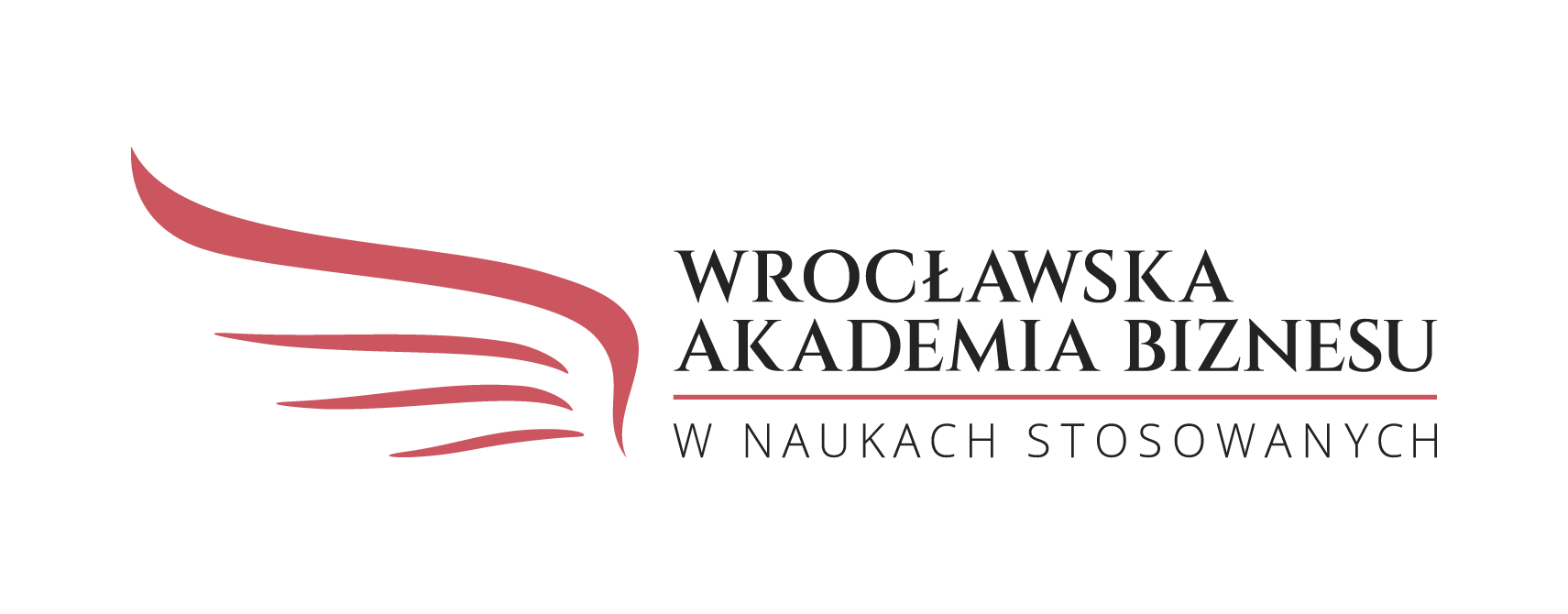  FIELD OF STUDY: ENTER THE CORRECT SPECIALITY: ENTER THE CORRECT SPECJALIZACJA (na Filologii)TOPIC  MASTER THESISWroclaw 2023ADAM KOWALSKI ALBUM NO. 22222 PROMOTER / LECTURERPhD DSc JAN NOWAK  I accept the work and allow itfor the diploma exam ...............................................................(date and the Promoter signature)